ПРОГРАММА ПРОВЕДЕНИЯРегиональный  этапа чемпионата в Ненецком автономном окургепо компетенции Дошкольное воспитание Основная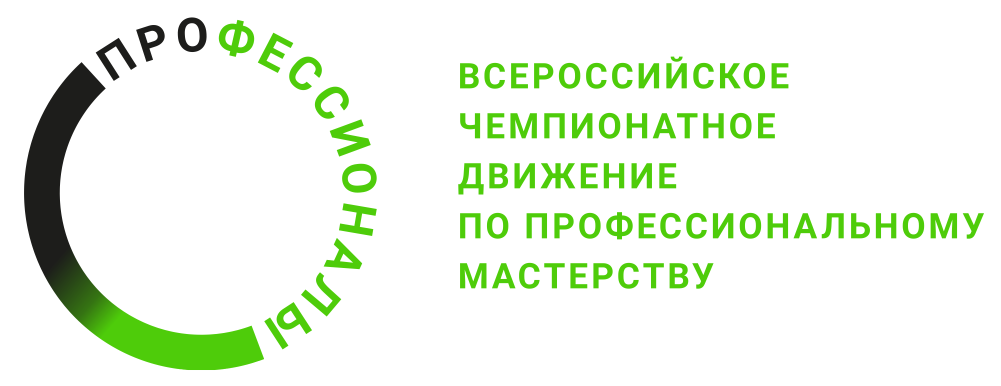 УТВЕРЖДЕНОМенеджер компетенции«Дошкольное воспитание»_____________ Залялова А.Г.«         »                        2024 годОбщая информацияОбщая информацияПериод проведения21.03.2023г.-29.03.2023г.Место проведения и адрес площадкиг. Нарьян-Мар, ГБПОУ НАО «Нарьян-Марский социально-гуманитарный колледж имени И.П. Выучейского»ФИО Главного экспертаКорзова Марианна АлександровнаКонтакты Главного эксперта89115745973, manasana230298@yandex.r uД-2  / «22» марта 2024 г.Д-2  / «22» марта 2024 г.09:00-10:00Регистрация экспертов на площадке Чемпионата компетенции «Дошкольное воспитание»;  10:00-10:30Инструктаж по ТБ и ОТ; Формирование и подписание протоколов.10:30-14.00Эксперты: Проверка корректности внесенных данных конкурсантов и экспертов Чемпионата; Подготовка Членов группы оценки/ структура и продолжительность конкурсного задания, процедура оценки и схема оценивания/;Формирование расписания работы Групп оценивания на все дни соревновательной части Чемпионата;Формирование и подписание протоколов. Обсуждение экспертами 30% изменений конкурсных заданий и утверждение. Вывод оценочных ведомостей на всех участников.Д-1  / «23» марта 2024г.Д-1  / «23» марта 2024г.09:30-12.00Конкурсанты: Инструктаж по ТБ и ОТ;Ознакомление с конкурсной документацией;Жеребьевка рабочих мест конкурсантов;Ознакомление конкурсантов с рабочими местами и оборудованием на площадкеФормирование и подписание протоколов.Д1  / «25» марта 2024 г.Д1  / «25» марта 2024 г.08:00-08:30Распределение ответственностей. Инструктаж по ТБ и ОТ.08:30-12:00Выполнение конкурсного задания № 1Модуль B: «Взаимодействие с родителями (законными представителями) и сотрудниками образовательной организации»Задание. Разработка совместного проекта воспитателя, детей и родителей; оформление паспорта проекта группы ДОО.12:00-12:30Обед12:30-13.00Брифинг. Распределение ответственностей. Инструктаж по ТБ и ОТ. Жеребьевка по конкурсному заданию № 213:00-15:00Выполнение конкурсного задания № 2Модуль Г. Обучение и воспитание детей дошкольного возраста (вариативный). Задание. Разработка и проведение утреннего круга15:00-15:30Кофе-брейк (рассредоточено по мере выполнения задания)15:00-17.25Подготовка и демонстрация конкурсного задания № 217.30- 21.00Экспертная оценка первого дня работы. Внесение результатов работы в ЦСОД2  / «26 » марта 2024 г.Д2  / «26 » марта 2024 г.08:00-08:30Брифинг. Распределение ответственностей. Инструктаж по ТБ и ОТ. Жеребьевка по конкурсному заданию № 308:30-12:00Выполнение конкурсного задания № 3Модуль Б. «Организация различных видов деятельности и общения детей дошкольного возраста»Задание. Организация режима второй половины дня в детском саду12.00-12.30Обед (рассредоточено по мере выполнения задания)12:00-17.25Подготовка и демонстрация конкурсного задания № 317:30-18:00Кофе-брейк18:00-20:30Брифинг. Экспертная оценка второго дня работы. Внесение результатов работы в ЦСОД3  / «27» марта 2024г.Д3  / «27» марта 2024г.08:00-08:30Брифинг. Распределение ответственностей. Инструктаж по ТБ и ОТ. Жеребьевка по конкурсному заданию № 408:30-11: 30Выполнение конкурсного задания № 4Модуль А. «Обучение и воспитание детей дошкольного возраста»Задание. «Разработка, организация и проведение интегрированного занятия с детьми дошкольного возраста»11:30-12.30Обед (рассредоточено по мере выполнения задания)11:30-17.00Подготовка и демонстрация конкурсного задания № 415:30-16:30Кофе-брейк (рассредоточено по мере выполнения задания)17:00-17:15Брифинг. Распределение ответственностей Инструктаж по ТБ и ОТ. Жеребьевка по конкурсному заданию № 517:15-19:15Выполнение конкурсного задания № 5Модуль Д. «Взаимодействие с родителями (законными представителями) и сотрудниками образовательной организации» (вариативный).Задание. Подведение итогов проекта. Разработка и проведение родительского собрания с демонстрацией презентации по результатам проекта.19.15-21.15Демонстрация конкурсного задания № 521.15-21.45Ужин 21.45-23.00Брифинг. Экспертная оценка четвертого дня работы. Внесение результатов работы в ЦСО.Подписание итоговых протоколов.Д+1  / «28» марта 2024г.Д+1  / «28» марта 2024г.Церемония закрытия Регионального этапа Чемпионата по профессиональному мастерству «Профессионалы» -2024 в Ненецком автономном округе